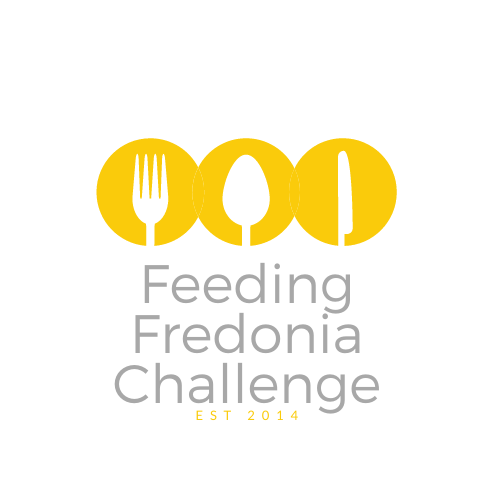 Medical/Dental/HealthDaniel Faltisco, DDSDarwin’s Health ClubGreat Lakes Physician Practice Steven Ihrig, ODTemple Street DentalSalon & SpaBarbara Ann’s Hair SalonFacial ExpressionsHenry’s Hair Co.Medusa’s Hair Ritual Hair SalonSalon Belle VieThe Cutting CrewThe Hair BarVacanti’s SalonVisions of EleganceFinancial/TaxBahgat & Laurito-Bahgat, CPASEdward Jones (Joel Muth)Gugino & Ryel Financial Inner Lakes Federal Credit UnionM&T BankRose Crino, CPANon-ProfitsDarwin R. Barker LibraryLiteracy Volunteers of ChautauquaFredonia Presbyterian ChurchSt. Anthony Catholic ChurchSt. Joseph Catholic ChurchSt. Paul Lutheran ChurchThe Next Chapter Book StoreRetailCool Little Music ShopFresh & Fancy Floral Design StudioFredonia Coin & TreasureGreat Lakes Gold & SilverJamestown MattressLady of the LakePucci’s Carpet OneRhythm & Grooves Record StoreThe Sew-er’s ChoiceThe Home DepotAnimal WellnessFredonia Animal HospitalStacy’s SpawFood IndustryDollar General (Main Street)Domas FareFred’s Food ServiceFredonia Food Mart & DeliOm Nohm Bakery & CaféThe CakeryInsuranceMayville TremaineState FarmThe Getzoni AgencyLegal Brautigam & Grautigam, LLPDrayo Law OfficesEades & Militello, P.C.ServicesChautauqua Brick Co Inc.Colley’s Pools and SpasComerford CollisionCulligan DFT CommunicationsHoward Hanna (Stephen Holt)Jim’s Dry CleanersMidtown RealtySurge (New to town and new to FFC!)Sir Prints AlotPlaces that don’t have the space to collect but are supporting FFC in other waysBell ChiropracticFredonia Cycle ShopConcord Pharmacy 